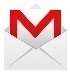 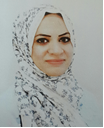 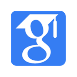 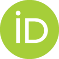 ماجستير  علوم رياضيات و تطبيقات الحاسوب- جامعة النهرين تدريسية في كلية المنصور الجامعة, قسم  هندسة الحاسوب و كذلك عضو في اللجنة الإمتحانية, لجنة المشاريع, لجنة إجتماعية , و الإرشاد التربويالخبراتمن تاريخ 2010 – الى 2011تدريسية بصفة محاضر كلية المنصور الجامعة, قسم هندسة البرامجيات و تكنولوجيا المعلومات من تاريخ 2011 – الى حاليا           		تدريسية كلية المنصور الجامعة- قسم هندسة البرامجيات وتكنلوجيا المعلومات (حالياً, قسم هندسة الحاسوب)من تاريخ 2015 – الى  حاليا تدريسية ، كلية المنصور الجامعة – قسم علوم الحاسبات ونظم المعلوماتالشهادات الاكاديميةنيسان- 2009	ماجستير في علوم الرياضيات وتطبيقات الحاسوب، جامعة النهرين – العراق بغداد	عنوان رسالة الماجستير (دوال السبلاين-G لتقريب حلول المعادلات التفاضلية الاعتيادية باستخدام طرائق متعددة الخطوات)ايلول- 2005	بكالوريوس في علوم الرياضيات وتطبيقات الحاسوب، جامعة النهرين – العراق بغدادالمهاراتget- ConnectedMs. Dos.Microsoft window.Microsoft office (word, excel, power point).Programming in C, C++, Pascal, and Mathcad, visual FoxPro, MatLab.المؤلفات والبحوث المنشورةOscillation Properties for Boundary‐ value Problems with Spectral Parameter in Two‐Point Boundary Conditions. 43, pp. 479‐490الجوائز، التقديرات، وبراءات الاختراع ان وجدت